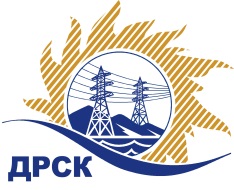 Акционерное Общество«Дальневосточная распределительная сетевая  компания»(АО «ДРСК»)Протокол вскрытия конвертов с заявками на участие в запросе предложений  № 31705921713  г. БлаговещенскСПОСОБ И ПРЕДМЕТ ЗАКУПКИ: Открытый запрос предложений на право заключения договора «Выполнение строительно-монтажных работ по объекту "Выноска ВЛ-35 кВ Лучегорск-Игнатьевка-Пожарское протяженностью 1,8 км филиал ПЭС» закупка 148ПРИСУТСТВОВАЛИ: Два члена постоянно действующей Закупочной комиссии АО «ДРСК» 1 уровня   Информация о результатах вскрытия конвертов:В адрес Организатора закупки поступило  0 (ноль) заявок     на участие в закупке, конверты с которыми были размещены   электронном виде на сайте   Единой электронной торговой площадки (АО «ЕЭТП»), по адресу в сети «Интернет»: https://rushydro.roseltorg.ru Вскрытие конвертов было осуществлено в электронном сейфе Организатора закупки на сайте Единой электронной торговой площадки (АО «ЕЭТП»), по адресу в сети «Интернет»: https://rushydro.roseltorg.ru  автоматически.Дата и время начала процедуры вскрытия конвертов с заявками на участие в закупке: 06:00 (время московское) 12.01.2018 г.  Место проведения процедуры вскрытия конвертов с заявками участников: на сайте Единая электронная торговая площадка (АО «ЕЭТП»), по адресу в сети «Интернет»:   https://rushydro.roseltorg.ru Признать запрос предложений 31705921713 несостоявшимся.Решили:Утвердить протокол заседания закупочной комиссии по вскрытию конвертов, по открытому запросу предложений.Признать открытый запрос предложений: «Выполнение строительно-монтажных работ по объекту "Выноска ВЛ-35 кВ Лучегорск-Игнатьевка-Пожарское протяженностью 1,8 км филиал ПЭС» несостоявшемся на основании п. 7.7.11.2 Положения о закупке продукции для нужд АО «ДРСК», т.к. поступило менее дух заявок.Секретарь Закупочной комиссии 1 уровня АО «ДРСК»	               М.Г. ЕлисееваИсп. Ирдуганова И.Н.397-147irduganova-in@drsk.ru№ 249/УТПиР-В12.01.2018  г.